**Note that this is cut/paste from the lecture syllabus in Webcourses. Formating remains in Webcourses format; links are not active.**BSC 2010:  General Biology0001:  8 - 9:50 am, onlineDepartment of Biology, College of Sciences4 credit hoursInstructor Information Instructor: K. Michele YeargainOffice Location: Bio 201BOffice Hours Monday-Thursday 9-9:50 am in ZoomContact InformationEmail is the preferred method of contact All emails will receive a response within 24-48 hours, excluding weekendsEmail must include the following information SalutationYour nameYour UCF IDInclude that you are enrolled in Biology IBefore emailing me with a question about course policies, you must read the lecture syllabus to find the answer yourself.UCF policy requires students to use KnightsMail when contacting faculty Email sent from other email addresses will not receive a responseSupplemental Instruction (SI) Leader Michael MooreCourse InformationTerm: Summer B 2020Course Number & Section: BSC2010.0001Course Name: General BiologyCredit Hours: 4 credit hoursCourse Modalilty: W (Mandated online due to Coronavirus) Enrollment Requirements Must have laptop or desktop computer. Tablets and Smart phones cannot access all components of this online courseMust have fast, broadband internet accessCourse Prerequisites (if applicable): High School Biology or equivalentCourse Co-requisites (if applicable): NoneCourse DescriptionThis course covers the chemical and cellular basis of life, cellular structure and function, Mendelian genetics, and gene expression.  Students will also learn scientific inquiry and processes. The laboratory portion of this course gives students an opportunity to practice the concepts taught in lecture. Due to required remote instruction, narrated & annotated PowerPoint slides will be posted to Webcourses modules. It is the responsibility of each student to stay up to date by watching the PowerPoint videos based on the Course Schedule. Each day, Monday - Thursday, I will be in Zoom 9 am - 9:50 am to answer questions about each chapter. Attendance is not required on these days but it is recommended for better comprehension/understanding of the material. Once per week there will be a required Active Learning in Zoom 9 am - 9:50 am. Learning Catalytics will be used during this time and your responses will be graded and will count towards your semester grade. Active Learning dates are posted in the Course Schedule.Course Materials and ResourcesRequired Materials/ResourcesCampbell Biology 11th Edition with UCF Virtual Laboratory Access Access to our virtual campus is required for the laboratory portion of this course and comes with a free electronic version of Campbell 11th editionLaboratory access can be purchased directly from Webcourses This is the cheapest option (approximately $150)If you purchase from Webcourses, you can upgrade to a loose-leaf version of the textbook after you complete the initial purchase.To do this, log into MyLab and Mastering through the widget in Webcourses, click on “Free Campbell 11th edition textbook” from the tabs on the left, then click on “looking to buy a printed book?” at the bottom of the pageThe UCF bookstore also sells access cards for three different textbook/laboratory access options: Laboratory access with free electronic textbookLaboratory access with loose-leaf textbookLaboratory access with hard cover textbookAccess cannot be purchased from any third party vendorsLearning Catalytics Response System This is an in-class response system that uses your smart phone or computer as a “clicker”Access is included with your laboratory access/e-textbook purchaseMyLab and Mastering HomeworkThis will be used for homework throughout the semesterAccess is included with your laboratory access/e-textbook purchaseComputer/Internet connection You are responsible for your computer/ internet connection.Insufficient internet connection may result in an inability to connect to Webcourses and/or our virtual campus.Webcourses will be used for class related material and communication including but not limited to: Lecture and Laboratory SyllabiChapter ModulesPowerPoints of lectureExam review materialChapter HomeworkAnnouncements To ensure that you receive important announcements, you are required to have your announcements setting turned on. You are responsible for information sent to students via Webcourses Announcements. Grades for all course componentsStudent Learning OutcomesUnderstand introductory biological vocabulary and principlesUnderstand and apply the Scientific MethodMaster introductory biological concepts required for acquisition of advanced concepts required in upper division biology coursesUnderstand how biology is related to everyday lifeLearn critical thinking skills necessary for scientific inquiryCourse ActivitiesMateria practice Active LearningChapter homework5 Lecture examsLaboratoryStudents should plan to spend at least 12 hours per week watching lecture videos, reading chapter material and learning conceptsStudents will spend approximately 4 hours per week in the laboratory portion of this courseExtra credit opportunities will be provided at the discretion of the instructorAttendance Verification for Financial Aid StudentsFaculty are required to document student attendance/participation in this course so that financial aid monies are disbursed appropriately and in a timely manner.To document your attendance and participation in this course you are required to complete the Attendance Activity Quiz in Webcourses no later than Friday, June 26th. Failure to complete this quiz will result in the delay of your financial aid fundsStudents who complete this quiz by 11:59 pm on June 26th will receive 1 bonus raw point towards exam 1Course Activity DetailsLecture Exams Details (45% of semester grade)Five multiple choice exams will be given throughout the semester The lowest scoring exam of exams 1-4 will be droppedExam 5 cannot be droppedThe three highest scoring exams (1-4) and exam 5 are worth 15% each (for a total of 60%)Exams are scheduled on the following dates: Exam 1:  Monday, June 29 (9-10 am)Exam 2:  Monday, July 6 (9-10 am)Exam 3:  Monday, July 13 (9-10 am)Exam 4:  Wednesday, July 22 (9-10 am)Exam 5:  Thursday, July 30 (9-10 am)Exam content is based on material covered in the pre-lecture readings, the video lectures, and the active learning activities.Exam Protocol Exams will be online within WebcoursesOnline exams will be 30 questions (plus 1 extra credit question) and 40 minutesExams will start promptly at 9 amAny students logging in late to the exam must complete the exam in the time remainingThe following are prohibited during all exams: CalculatorsCell phonesHeadphones, ear buds, other listening devicesSmart watchesComputer/Tablets/Any electronic deviceTextbook and notesCheating is obviously not permitted. Cheating includes using any of the above mentioned tools, using another person, using GroupMe, Chegg, etc. This is discussed in greater detail in the section titled “Course Sanctions.”Lockdown Browser and Quiz Audit will be used for all examsLaboratory Grade Details (25% of semester grade)The laboratory portion of this course is worth 25% of your overall semester gradeReview the Laboratory Syllabus for grading detailsMateria Widgets (5% of semester grade)Materia widgets will be assigned as pre-lecture work for each chapterDifferent chapters will have a different number of Materia Practice assignments (i.e, some chapters have only 1 while other chapters have 3-4)Materia Widgets will be graded on Complete (100%) or Incomplete (less than 100%)You will have three attempts to score 100%Materia Practice assignments can only be accessed through Chapter modulesAssignments open and close according to the schedule on Webcourses All assignments close at 11 pm on the due dateAssignments must be completed during the open period Assignments will not be reopenedLate assignments will not receive a gradeThree Materia Practice assignments will be dropped There will be no excused absences for Materia PracticeAbsences extending longer than the open period for an assignment will be considered on a case-by-case basis with approved documentation provided within 48 hours of the assignment due dateGrade concerns must be remedied within two weeks of scores being posted on Webcourses Failure to remedy concerns within this time period will in result in forfeiture of grade correctionChapter Homework  (7% of semester grade)Homework will be assigned for each chapter using MyLab and MasteringMyLab and Mastering is included for free with your laboratory/e-text accessStudents must access homework assignments through the MyLab and Mastering widget on WebcoursesAssignments are based on chapter reading and lecture materialThe lowest scoring assignment will be droppedAssignments open and closed according to the schedule on Webcourses In general, each chapter homework will open following the lecture on that chapter and will remain open for one weekHomework will open at 10 am on the opening dateHomework will close at 11:59 pm on the due date (see Webcourses schedule for details)Assignments are not timed but they must be submitted prior to the due date Assignments submitted after the due date will not receive creditAssignments must be completed during the open dates/times They will not be reopenedDue to scheduled and unscheduled Webcourses/MyLab and Mastering maintenance, as well as unplanned extenuating circumstances, you are strongly encouraged not to wait until the very last minute to complete an assignmentThere are no absences from Chapter Homework assignments Absences extending longer than the opening date for an assignment will be considered on a case-by-case basis and with approved documentation provided within one week of the closing date of the assignmentActive Learning (3% of semester grade)Will use Learning Catalytics in-class polling systemQuestions related to Active Learning activityAssignments are not timed  but must be completed during the Active Learning periodThe lowest scoring assignment will be droppedChapter Homework Extra Credit:One Dynamic Study Module (DSM) per chapter will be assigned as extra creditDSMs open and close on the same schedule as each Chapter HomeworkEach DSM that is completed prior to the due date will receive 0.5 point of extra credit towards the Chapter Homework assignment categoryDSMs completed after the due date (or not at all) will not countGrade concerns must be addressed within two weeks of the score being posted on WebcoursesActivity SubmissionsMateria practice assignments will be accessed through Webcourses Assignments; each assignment must be completed by the posted due date.  Learning Catalytics will be used for Active Learning; students will access Learning Catalytics through their cell phone or laptop computer.  Chapter homework will be accessed through Webcourses Assignments; each assignment must be completed by the posted due date. Attendance/ParticipationAttendance for Zoom topics is encouraged but not strictly required.  Active Learning activities will take place several times throughout the semester - students must be present in Zoom to earn Active Learning points.Make-up Exams and AssignmentsThere are no excused absences for Materia widgets, or Chapter Homework. The lowest three (3) Materia widgets, and the lowest one (1) Chapter Homework will be dropped to account for absences, technical difficulties, etc.  Materia widgets and Chapter Homework assignments are open for several days and are completed online, for this reason there is no need for an absence policy.If an exam is missed due to an official, documented, University-approved absence, a make-up exam will be permitted.Excused absences include but are not limited to: illness, jury duty, court dates, severe family emergencies, UCF Athletics program travel, military service, etc. Documentation for excused absences must be submitted within 48 hours of the exam date and must be from an official authority (doctor, judge, etc.) Absences extending longer than 48 hours past the exam date must be submitted within 48 hours of the date on the excuse documentationExcuses/Documentation will not be accepted after this timeExcuses will not be accepted from family members, even if they are doctors, nurses, police officers, etc.Unexcused absences will result in a zero grade for the missed exam If the unexcused absence occurs during exams 1-4, that grade will be dropped as the lowest scoring examAny additional zero exam grades due to unexcused absences will count towards the final semester gradeKnown conflicts with exam dates must be discussed with the instructor no less than one week prior to the exam date. Documentation must also be provided no less than one week prior to the exam date. Known conflicts include, but are not limited to: military duty, UCF Athletic travel, court date, etc.Unexpected last minutes absences on the day of an exam, you must contact the instructor within 24 hours of the exam. Documentation must be provided within 48 hours of the exam date (or within 48 hours of the date on the excuse documentation).If approved, make-up exams must be scheduled within one week of the exam date.If you miss your scheduled make-up exam you will receive a zero for the exam.Exam ReviewDue to mandated online format, exam review will not be permitted. For this reason, there is no cumulative final exam for this course. Important Grade InformationWithdrawal for Summer B 2020 is Thursday, July 16, at 11:59 pm.Students must initiate this withdrawal processRefer to the Undergraduate Catalog or contact the Registrar for detailed informationGrade Forgiveness deadline for Summer B 2020 is Thursday, July 29 at 11:59 pmGrade Forgiveness is not automatically granted for repeating students through myUCFIn compliance with FERPA, no grades will be given via email or phone Students wishing to discuss their grades must do so in person and present their UCF ID cardGrades will not be discussed with any individual (even parents) other than the studentFor Biology majors, a grade of “C” or higher is required to matriculate to the next Department of Biology course Non-majors must check with their individual departments for requirementsAcademic AssistanceThe instructor is available during Zoom Topic hours and by appointment to answer your questions about the content of this courseTutoring and Supplemental Instruction (SI) sessions are available through the Student Academic Resource Center (SARC).SI meeting times and locations will be announced in lecture and posted in WebcoursesIf you need help with content, are not performing well on exams, etc., please do not wait until the day before the final exam to seek help! If you need help, ask for it – from the beginning of the semester!Assessment and Grading ProceduresSemester grades will be based on the grading scheme above.  Overall semester grades will NOT be rounded.  In other words, a 79.99 is a “C.”  With so many students in this course, we strive for consistency and fairness.  For this reason, there will be no additional assignments or end-of-semester extra credit given.  There will be no “retakes” on any exam, assignment, or laboratory exercise.Course ScheduleSpring 2020 Course SchedulePolicy StatementsAcademic IntegrityStudents should familiarize themselves with UCF’s Rules of ConductLinks to an external site.. According to Section 1, "Academic Misconduct," students are prohibited from engaging in:Unauthorized assistance: Using or attempting to use unauthorized materials, information or study aids in any academic exercise unless specifically authorized by the instructor of record. The unauthorized possession of examination or course-related material also constitutes cheating.Communication to another through written, visual, electronic, or oral means: The presentation of material which has not been studied or learned, but rather was obtained through someone else’s efforts and used as part of an examination, course assignment, or project.Commercial Use of Academic Material: Selling of course material to another person, student, and/or uploading course material to a third-party vendor without authorization or without the express written permission of the university and the instructor. Course materials include but are not limited to class notes, Instructor’s PowerPoints, course syllabi, tests, quizzes, labs, instruction sheets, homework, study guides, handouts, etc.Falsifying or misrepresenting the student’s own academic work.Plagiarism: Using or appropriating another’s work without any indication of the source, thereby attempting to convey the impression that such work is the student’s own.Multiple Submissions: Submitting the same academic work for credit more than once without the express written permission of the instructor.Helping another violate academic behavior standards.For more information about Academic Integrity, students may consult The Center for Academic Integrity. (Links to an external site.)For more information about plagiarism and misuse of sources, see “Defining and Avoiding Plagiarism: The WPA Statement on Best Practices (Links to an external site.)”.Responses to Academic Dishonesty, Plagiarism, or CheatingClassroom ConductAll students enrolled in this course agree to abide by the UCF Golden Rule As this is an M course, refer specifically to the online conduct portions as they relate to our virtual laboratory and online lecture contentArrive on time and stay for the entire class If you must arrive late or leave early, sit towards the rear of the roomNo talking during the lectureCell phones and electronic devices must be turned off and put away during lecture examsUse of cell phones and electronic devices during regular lectures is limited to note-taking and Learning Catalytics responses only. Computers will be banned from the lecture hall if students do not abide by this ruleDisruptive behavior will not be tolerated; offenders will be removed from the lecture hall.Academic Dishonesty devalues this course, the Department of Biology, and the prestige of your UCF degree and, as such, will not be tolerated. This includes but is not limited to: cheating on any coursework, copying exams, posting questions/answers in any public or private forum, false impersonation of students, etc.Abusive/Offensive behavior will not be tolerated in lecture (to the instructor or the lecture assistant) or on the virtual laboratory campus (to the instructor, the Teaching Assistants (TAs) or CNDG staff) This is an open, tolerant, judgement-free learning environmentThere are NO exceptions!All course material is copyrighted to Ms. Michele Yeargain, Pearson Publishing 2018, and CNDG 2018Course SanctionsCheating during an exam Any use of book, notes, computer, phone, tablet, or any other electronic device during an exam constitutes cheatingConsulting with fellow classmates, friends, or any other person during an exam constitutes cheatingFirst offense will result in immediate removal from the lecture hall and a zero grade on the examSecond offense will result in immediate removal from the lecture hall, a zero grade on the exam, and referral to Department of Biology Conduct Committee and/or UCF Office of Student Rights and ResponsibilitiesIf a report of academic misconduct is filed, course sanctions could include: Reduction in points for the exam/assignmentZero grade on the exam/assignmentLetter grade of “F” for the courseUniversity SanctionsAcademic Misconduct and Disruptive Conduct submitted to the Office of Student Rights and Responsibilities may impact student status at UCF. Use or display of any electronic device during an exam (calculators are excluded from this when use is permitted on an exam)Any form of written information accessible by or in possession of a student during an examPosting quiz/exam/assignment topics/questions/answers to any public/private forumFalsification of excuse documentationDisruptive/Abusive conduct Aggressive behavior, stalking, harassment, bullying, etc.Refusal to comply with course syllabus“F” letter grade for the courseCourse Accessibility StatementThe University of Central Florida is committed to providing access and inclusion for all persons with disabilities. Students with disabilities who need disability-related access in this course should contact the professor as soon as possible. Students should also connect with Student Accessibility ServicesLinks to an external site. (Ferrell Commons 185, sas@ucf.edu, phone (407) 823-2371). Through Student Accessibility Services, a Course Accessibility Letter may be created and sent to professors, which informs faculty of potential access and accommodations that might be reasonable.Determining reasonable access and accommodations requires consideration of the course design, course learning objectives and the individual academic and course barriers experienced by the student.Campus Safety StatementEmergencies on campus are rare, but if one should arise in our class, everyone needs to work together. Students should be aware of the surroundings and familiar with some basic safety and security concepts.In case of an emergency, dial 911 for assistance.Every UCF classroom contains an emergency procedure guide posted on a wall near the door. Please make a note of the guide’s physical location and consider reviewing the online version at http://emergency.ucf.edu/emergency_guide.htmlLinks to an external site.. Students should know the evacuation routes from each of their classrooms and have a plan for finding safety in case of an emergency.If there is a medical emergency during class, we may need to access a first aid kit or AED (Automated External Defibrillator). To learn where those items are located in this building, see http://www.ehs.ucf.edu/workplacesafety.htmlLinks to an external site. (click on link from menu on left). To stay informed about emergency situations, sign up to receive UCF text alerts by going to my.ucf.eduLinks to an external site. and logging in. Click on "Student Self Service" located on the left side of the screen in the tool bar, scroll down to the blue "Personal Information" heading on your Student Center screen, click on "UCF Alert," fill out the information, including your e-mail address, cell phone number, and cell phone provider, click "Apply" to save the changes, and then click "OK."Students with special needs related to emergency situations should speak with their instructors outside of class.To learn about how to manage an active-shooter situation on campus or elsewhere, consider viewing this video. You CAN Survive an Active Shooter (Links to an external site.) 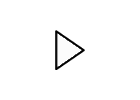 Deployed Active Duty Military StudentsIf you are a deployed active duty military student and feel that you may need a special accommodation due to that unique status, please contact your instructor to discuss your circumstances.CopyrightThis course may contain copyright protected materials such as audio or video clips, images, text materials, etc. These items are being used with regard to the Fair Use doctrine in order to enhance the learning environment. Please do not copy, duplicate, download or distribute these items. The use of these materials is strictly reserved for this online classroom environment and your use only. All copyright materials are credited to the copyright holder.Third-Party Software and FERPADuring this course you might have the opportunity to use public online services and/or software applications sometimes called third-party software such as a blog or wiki. While some of these could be required assignments, you need not make any personally identifying information on a public site. Do not post or provide any private information about yourself or your classmates. Where appropriate you may use a pseudonym or nickname. Some written assignments posted publicly may require personal reflection/comments, but the assignments will not require you to disclose any personally identity-sensitive information. If you have any concerns about this, please contact your instructor.AssignmentPercentage of GradeActive Learning3%Materia Widgets5%Chapter Homework7%Three highest scoring exams 1-4 (15% each)45%Exam 515%Laboratory25%Total100%Letter GradePercentA90-100B80-89C70-79D60-69F59 or below